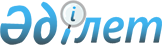 О внесении изменений в решение Сарыагашского районного маслихата от 15 декабря 2015 года № 47-410-V "О районном бюджете на 2016-2018 годы"
					
			С истёкшим сроком
			
			
		
					Решение Сарыагашского районного маслихата Южно-Казахстанской области от 19 июля 2016 года № 4/42-VI. Зарегистрировано Департаментом юстиции Южно-Казахстанской области 22 июля 2016 года № 3809. Срок действия решения - до 1 января 2017 года      В соответствии с пунктом 5 статьи 109 Бюджетного кодекса Республики Казахстан от 4 декабря 2008 года, подпунктом 1) пункта 1 статьи 6 Закона Республики Казахстан от 23 января 2001 года "О местном государственном управлении и самоуправлении в Республике Казахстан" и решением Южно-Казахстанского областного маслихата от 29 июня 2016 года № 3-36-VI "О внесении изменений и дополнений в решение Южно-Казахстанского областного маслихата от 9 декабря 2015 года № 44/351-V "Об областном бюджете на 2016-2018 годы", зарегистрированного в Реестре государственной регистрации нормативных правовых актов за № 3771, Сарыагашский районный маслихат РЕШИЛ:

      1. Внести в решение Сарыагашского районного маслихата от 15 декабря 2015 года № 47-410-V "О районном бюджете на 2016-2018 годы" (зарегистрировано в Реестре государственной регистрации нормативных правовых актов за № 3490, опубликовано 15 января 2016 года в газете "Сарыағаш") следующие изменения;

      пункт 1 изложить в следующей редакции:

      "1. Утвердить районный бюджет Сарыагашского района на 2016-2018 годы согласно приложениям 1, 2 и 3 соответственно, в том числе на 2016 год в следующих объемах:

      1) доходы – 34 143 418 тысяч тенге, в том числе по:

      налоговым поступлениям – 2 571 664 тысяч тенге;

      неналоговым поступлениям – 39 593 тысяч тенге;

      поступлениям от продажи основного капитала – 35 508 тысяч тенге;

      поступлениям трансфертов – 31 496 653 тысяч тенге;

      2) затраты – 35 378 425 тысяч тенге;

      3) чистое бюджетное кредитование – 143 176 тысяч тенге, в том числе:

      бюджетные кредиты – 159 075 тысяч тенге;

      погашение бюджетных кредитов – 15 899 тысяч тенге;

      4) сальдо по операциям с финансовыми активами – 0, в том числе:

      приобретение финансовых активов – 0;

      поступление от продажи финансовых активов государства – 0;

      5) дефицит бюджета – -1 378 183 тысяч тенге;

      6) финансирование дефицита бюджета – 1 378 183 тысяч тенге, в том

      числе:

      поступление займов – 159 075 тысяч тенге;

      погашение займов – 15 899 тысяч тенге;

      используемые остатки бюджетных средств – 1 235 007 тысяч тенге.".

      2. Приложения 1, 2, 3, 6, 7 к указанному решению изложить в новой редакции согласно приложениям 1, 2, 3, 4, 5 к настоящему решению.

      3. Настоящее решение вводится в действие с 1 января 2016 года.

 Районный бюджет на 2016 год Районный бюджет на 2017 год Районный бюджет на 2018 год Перечень бюджетных программ города районного значения, поселка и сельского округа на 2016 год. Распределение трансфертов органам местного самоуправления между городами районного значения, селами, поселками, сельскими округами на 2016 год
					© 2012. РГП на ПХВ «Институт законодательства и правовой информации Республики Казахстан» Министерства юстиции Республики Казахстан
				
      Председатель сессии

      районного маслихата

П. Турсынбаев

      Секретарь

      районного маслихата

Ж. Сулейменов
Приложение 1 к решению
Сарыагашского районного маслихата
от 19 июля 2016 года № 4-42-VIПриложение 1 к решению
Сарыагашского районного маслихата
от 15 декабря 2015 года № 47-410-VКатегория

Категория

Категория

Категория

сумма, тысяч тенге

Класс

Класс

Класс

сумма, тысяч тенге

Подкласс

Подкласс

сумма, тысяч тенге

Наименование

сумма, тысяч тенге

1. Доходы

34 143 418

1

Налоговые поступления

2 571 664

1

01

Подоходный налог

942 895

1

1

2

Индивидуальный подоходный налог

942 895

1

03

Социальный налог

663 586

1

3

1

Социальный налог

663 586

1

04

Hалоги на собственность

762 865

1

4

1

Hалоги на имущество

481 894

1

4

3

Земельный налог

42 400

1

4

4

Hалог на транспортные средства

232 732

1

4

5

Единый земельный налог

5 839

1

05

Внутренние налоги на товары, работы и услуги

167 097

1

5

2

Акцизы

104 225

1

5

3

Поступления за использование природных и других ресурсов

11 800

1

5

4

Сборы за ведение предпринимательской и профессиональной деятельности

49 978

1

5

5

Налог на игорный бизнес

1 094

07

Прочие налоги

78

1

Прочие налоги

78

1

08

Обязательные платежи, взимаемые за совершение юридически значимых действий и (или) выдачу документов уполномоченными на то государственными органами или должностными лицами

35 143

1

8

1

Государственная пошлина

35 143

2

Неналоговые поступления

39 593

2

01

Доходы от государственной собственности

3 359

2

1

1

Поступления части чистого дохода государственных предприятий

60

2

1

5

Доходы от аренды имущества, находящегося в государственной собственности

3 178

9

Прочие доходы от государственной собственности

121

04

Штрафы, пени, санкции, взыскания, налагаемые государственными учреждениями, финансируемыми из государственного бюджета, а также содержащимися и финансируемыми из бюджета (сметы расходов) Национального Банка Республики Казахстан

170

1

Штрафы, пени, санкции, взыскания, налагаемые государственными учреждениями, финансируемыми из государственного бюджета, а также содержащимися и финансируемыми из бюджета (сметы расходов) Национального Банка Республики Казахстан, за исключением поступлений от организаций нефтяного сектора

170

2

06

Прочие неналоговые поступления

36 064

2

6

1

Прочие неналоговые поступления

36 064

3

Поступления от продажи основного капитала

35 508

01

Продажа государственного имущества, закрепленного за государственными учреждениями

4 002

1

Продажа государственного имущества, закрепленного за государственными учреждениями

4 002

3

03

Продажа земли и нематериальных активов

31 506

3

3

1

Продажа земли

31 506

4

Поступления трансфертов 

31 496 653

4

02

Трансферты из вышестоящих органов государственного управления

31 496 653

4

2

2

Трансферты из областного бюджета

31 496 653

Функциональная группа

Функциональная группа

Функциональная группа

Функциональная группа

Функциональная группа

сумма, тысяч тенге

Функциональная подгруппа

Функциональная подгруппа

Функциональная подгруппа

Функциональная подгруппа

сумма, тысяч тенге

Администратор бюджетных программ

Администратор бюджетных программ

Администратор бюджетных программ

сумма, тысяч тенге

Программа

Программа

сумма, тысяч тенге

Наименование

сумма, тысяч тенге

2. Затраты

35 378 425

01

Государственные услуги общего характера

819 141

1

Представительные, исполнительные и другие органы, выполняющие общие функции государственного управления

766 301

1

1

112

Аппарат маслихата района (города областного значения)

19 462

1

1

112

001

Услуги по обеспечению деятельности маслихата района (города областного значения)

18 672

1

1

112

003

Капитальные расходы государственного органа 

790

1

1

122

Аппарат акима района (города областного значения)

145 407

1

1

122

001

Услуги по обеспечению деятельности акима района (города областного значения)

144 564

1

1

122

003

Капитальные расходы государственного органа 

843

1

1

123

Аппарат акима района в городе, города районного значения, поселка, села, сельского округа

601 432

1

1

123

001

Услуги по обеспечению деятельности акима района в городе, города районного значения, поселка, села, сельского округа

579 830

1

1

123

022

Капитальные расходы государственного органа

21 602

1

2

Финансовая деятельность

4 210

1

2

459

Отдел экономики и финансов района (города областного значения)

4 210

1

2

459

003

Проведение оценки имущества в целях налогообложения

2 000

1

2

459

010

Приватизация, управление коммунальным имуществом, постприватизационная деятельность и регулирование споров, связанных с этим

2 210

5

Планирование и статистическая деятельность

2 800

459

Отдел экономики и финансов района (города областного значения)

2 800

061

Экспертиза и оценка документации по вопросам бюджетных инвестиций и концессии, проведение оценки реализации бюджетных инвестиций

2 800

1

9

Прочие государственные услуги общего характера

45 830

1

9

459

Отдел экономики и финансов района (города областного значения)

45 830

1

9

459

001

Услуги по реализации государственной политики в области формирования и развития экономической политики, государственного планирования, исполнения бюджета и управления коммунальной собственностью района (города областного значения)

44 470

1

9

459

015

Капитальные расходы государственного органа 

1 360

02

Оборона

202 343

2

1

Военные нужды

19 428

2

1

122

Аппарат акима района (города областного значения)

19 428

2

1

122

005

Мероприятия в рамках исполнения всеобщей воинской обязанности

19 428

2

2

Организация работы по чрезвычайным ситуациям

182 915

122

Аппарат акима района (города областного значения)

182 915

2

2

122

006

Предупреждение и ликвидация чрезвычайных ситуаций масштаба района (города областного значения)

182 212

2

2

122

007

Мероприятия по профилактике и тушению степных пожаров районного (городского) масштаба, а также пожаров в населенных пунктах, в которых не созданы органы государственной противопожарной службы

703

03

Общественный порядок, безопасность, правовая, судебная, уголовно-исполнительная деятельность

56 000

3

9

Прочие услуги в области общественного порядка и безопасности

56 000

485

Отдел пассажирского транспорта и автомобильных дорог района (города областного значения)

56 000

021

Обеспечение безопасности дорожного движения в населенных пунктах

56 000

04

Образование

25 128 396

4

1

Дошкольное воспитание и обучение

4 439 833

123

Аппарат акима района в городе, города районного значения, поселка, села, сельского округа

4 133 653

4

1

123

041

Реализация государственного образовательного заказа в дошкольных организациях образования

4 133 653

464

Отдел образования района (города областного значения)

306 180

009

Обеспечение деятельности организаций дошкольного воспитания и обучения

49 306

4

1

464

040

Реализация государственного образовательного заказа в дошкольных организациях образования

256 874

4

2

Начальное, основное среднее и общее среднее образование

19 971 360

123

Аппарат акима района в городе, города районного значения, поселка, села, сельского округа

34 667

4

2

123

005

Организация бесплатного подвоза учащихся до школы и обратно в сельской местности

34 667

4

2

464

Отдел образования района (города областного значения)

14 732 979

4

2

464

003

Общеобразовательное обучение

14 584 734

4

2

464

006

Дополнительное образование для детей

148 245

4

9

467

Отдел строительства района (города областного значения)

5 203 714

024

Строительство и реконструкция объектов начального, основного среднего и общего среднего образования

5 203 714

4

9

Прочие услуги в области образования

717 203

4

9

464

Отдел образования района (города областного значения)

717 203

4

9

464

001

Услуги по реализации государственной политики на местном уровне в области образования 

17 355

4

9

464

005

Приобретение и доставка учебников, учебно-методических комплексов для государственных учреждений образования района (города областного значения)

334 589

4

9

464

015

Ежемесячная выплата денежных средств опекунам (попечителям) на содержание ребенка-сироты (детей-сирот), и ребенка (детей), оставшегося без попечения родителей

58 688

022

Выплата единовременных денежных средств казахстанским гражданам, усыновившим (удочерившим) ребенка (детей)-сироту и ребенка (детей), оставшегося без попечения родителей

6 363

4

9

464

029

Обследование психического здоровья детей и подростков и оказание психолого-медико-педагогической консультативной помощи населению

5 109

4

9

464

067

Капитальные расходы подведомственных государственных учреждений и организаций

295 099

05

Здравоохранение

10

9

Прочие услуги в области здравоохранения

10

123

Аппарат акима района в городе, города районного значения, поселка, села, сельского округа

10

002

Организация в экстренных случаях доставки тяжелобольных людей до ближайшей организации здравоохранения, оказывающей врачебную помощь

10

06

Социальная помощь и социальное обеспечение

1 657 979

1

Социальное обеспечение

1 183 975

451

Отдел занятости и социальных программ района (города областного значения)

1 172 839

005

Государственная адресная социальная помощь

16 080

016

Государственные пособия на детей до 18 лет

1 111 708

025

Внедрение обусловленной денежной помощи по проекту Өрлеу

45 051

464

Отдел образования района (города областного значения)

11 136

030

Содержание ребенка (детей), переданного патронатным воспитателям

11 136

6

2

Социальная помощь

408 628

451

Отдел занятости и социальных программ района (города областного значения)

408 628

6

2

451

002

Программа занятости

71 774

6

2

451

004

Оказание социальной помощи на приобретение топлива специалистам здравоохранения, образования, социального обеспечения, культуры, спорта и ветеринарии в сельской местности в соответствии с законодательством Республики Казахстан

34 400

6

2

451

006

Оказание жилищной помощи 

6 900

6

2

451

007

Социальная помощь отдельным категориям нуждающихся граждан по решениям местных представительных органов

73 524

6

2

451

010

Материальное обеспечение детей-инвалидов, воспитывающихся и обучающихся на дому

14 991

6

2

451

014

Оказание социальной помощи нуждающимся гражданам на дому

116 151

6

2

451

017

Обеспечение нуждающихся инвалидов обязательными гигиеническими средствами и предоставление услуг специалистами жестового языка, индивидуальными помощниками в соответствии с индивидуальной программой реабилитации инвалида

88 374

6

2

451

023

Обеспечение деятельности центров занятости населения

2 514

6

9

Прочие услуги в области социальной помощи и социального обеспечения

65 376

6

9

451

Отдел занятости и социальных программ района (города областного значения)

65 376

6

9

451

001

Услуги по реализации государственной политики на местном уровне в области обеспечения занятости и реализации социальных программ для населения

54 614

6

9

451

011

Оплата услуг по зачислению, выплате и доставке пособий и других социальных выплат

10 000

6

9

451

021

Капитальные расходы государственного органа 

762

7

Жилищно-коммунальное хозяйство

1 709 485

7

1

Жилищное хозяйство

622 038

7

1

464

Отдел образования района (города областного значения)

21 452

7

1

464

026

Ремонт объектов в рамках развития городов и сельских населенных пунктов по Дорожной карте занятости 2020

21 452

8

2

465

Отдел физической культуры и спорта района (города областного значения)

3 580

7

1

464

009

Ремонт объектов в рамках развития городов и сельских населенных пунктов по Дорожной карте занятости 2020

3 580

7

1

467

Отдел строительства района (города областного значения)

41 698

7

1

467

003

Проектирование и (или) строительство, реконструкция жилья коммунального жилищного фонда

41 698

10

1

477

Отдел сельского хозяйства и земельных отношений района (города областного значения) 

43 078

7

1

464

016

Изъятие земельных участков для государственных нужд

43 078

497

Отдел жилищно-коммунального хозяйства района (города областного значения)

512 230

001

Услуги по реализации государственной политики на местном уровне в области жилищно-коммунального хозяйства

83 451

003

Капитальные расходы государственного органа

762

033

Проектирование, развитие и (или) обустройство инженерно-коммуникационной инфраструктуры

428 017

7

2

Коммунальное хозяйство

765 315

497

Отдел жилищно-коммунального хозяйства района (города областного значения)

765 315

016

Функционирование системы водоснабжения и водоотведения

6 000

018

Развитие благоустройства городов и населенных пунктов

73 836

028

Развитие коммунального хозяйства

274 259

029

Развитие системы водоснабжения и водоотведения

11 975

058

Развитие системы водоснабжения и водоотведения в сельских населенных пунктах

399 245

7

3

Благоустройство населенных пунктов

322 132

7

3

123

Аппарат акима района в городе, города районного значения, поселка, села, сельского округа

136 563

7

3

123

008

Освещение улиц населенных пунктов

42 109

7

3

123

009

Обеспечение санитарии населенных пунктов

25 256

7

3

123

011

Благоустройство и озеленение населенных пунктов

69 198

497

Отдел жилищно-коммунального хозяйства района (города областного значения)

185 569

030

Обеспечение санитарии населенных пунктов

50 600

035

Благоустройство и озеленение населенных пунктов

134 969

8

Культура, спорт, туризм и информационное пространство

1 429 982

8

1

Деятельность в области культуры

810 864

8

1

455

Отдел культуры и развития языков района (города областного значения)

220 927

8

1

455

003

Поддержка культурно-досуговой работы

220 927

8

1

467

Отдел строительства района (города областного значения)

589 937

8

1

467

011

Развитие объектов культуры

589 937

8

2

Спорт

329 910

8

2

465

Отдел физической культуры и спорта района (города областного значения)

319 346

8

9

465

001

Услуги по реализации государственной политики на местном уровне в сфере физической культуры и спорта

12 227

004

Капитальные расходы государственного органа

937

8

2

465

005

Развитие массового спорта и национальных видов спорта 

295 120

8

2

465

006

Проведение спортивных соревнований на районном (города областного значения) уровне

5 000

8

2

465

007

Подготовка и участие членов сборных команд района (города областного значения) по различным видам спорта на областных спортивных соревнованиях

4 300

8

9

465

032

Капитальные расходы подведомственных государственных учреждений и организаций

1 762

8

2

467

Отдел строительства района (города областного значения)

10 564

8

2

467

008

Развитие объектов спорта

10 564

8

3

Информационное пространство

216 167

8

3

455

Отдел культуры и развития языков района (города областного значения)

179 354

8

3

455

006

Функционирование районных (городских) библиотек

166 711

8

3

455

007

Развитие государственного языка и других языков народа Казахстана

12 643

8

3

456

Отдел внутренней политики района (города областного значения)

36 813

8

3

456

002

Услуги по проведению государственной информационной политики

36 813

8

9

Прочие услуги по организации культуры, спорта, туризма и информационного пространства

73 041

8

9

455

Отдел культуры и развития языков района (города областного значения)

9 676

8

9

455

001

Услуги по реализации государственной политики на местном уровне в области развития языков и культуры

8 914

8

9

455

010

Капитальные расходы государственного органа 

762

8

9

456

Отдел внутренней политики района (города областного значения)

63 365

8

9

456

001

Услуги по реализации государственной политики на местном уровне в области информации, укрепления государственности и формирования социального оптимизма граждан

23 655

8

9

456

003

Реализация мероприятий в сфере молодежной политики

36 015

8

9

456

006

Капитальные расходы государственного органа 

2 769

8

9

456

032

Капитальные расходы подведомственных государственных учреждений и организаций

926

9

Топливно-энергетический комплекс и недропользование

1 111 516

9

9

Прочие услуги в области топливно-энергетического комплекса и недропользования

1 111 516

497

Отдел жилищно-коммунального хозяйства района (города областного значения)

1 111 516

038

Развитие газотранспортной системы

1 111 516

10

Сельское, водное, лесное, рыбное хозяйство, особо охраняемые природные территории, охрана окружающей среды и животного мира, земельные отношения

445 725

10

1

Сельское хозяйство

188 750

14

1

459

Отдел экономики и финансов района (города областного значения)

21 141

10

1

477

099

Реализация мер по оказанию социальной поддержки специалистов

21 141

10

1

473

Отдел ветеринарии района (города областного значения)

123 422

10

1

473

001

Услуги по реализации государственной политики на местном уровне в сфере ветеринарии

31 014

10

1

473

003

Капитальные расходы государственного органа 

9 258

10

1

473

006

Организация санитарного убоя больных животных

700

10

1

473

007

Организация отлова и уничтожения бродячих собак и кошек

9 100

10

1

473

008

Возмещение владельцам стоимости изымаемых и уничтожаемых больных животных, продуктов и сырья животного происхождения

26 694

10

1

473

009

Проведение ветеринарных мероприятий по энзоотическим болезням животных

44 556

10

1

473

010

Проведение мероприятий по идентификации сельскохозяйственных животных

2 100

10

1

477

Отдел сельского хозяйства и земельных отношений района (города областного значения) 

44 187

10

1

477

001

Услуги по реализации государственной политики на местном уровне в сфере сельского хозяйства и земельных отношений

43 425

10

1

477

003

Капитальные расходы государственного органа 

762

10

6

Земельные отношения

7 813

10

6

477

Отдел сельского хозяйства и земельных отношений района (города областного значения) 

7 813

10

6

477

009

Земельно-хозяйственное устройство населенных пунктов

7 813

10

9

Прочие услуги в области сельского, водного, лесного, рыбного хозяйства, охраны окружающей среды и земельных отношений

249 162

10

9

473

Отдел ветеринарии района (города областного значения)

249 162

011

Проведение противоэпизоотических мероприятий

249 162

11

Промышленность, архитектурная, градостроительная и строительная деятельность

181 249

11

2

Архитектурная, градостроительная и строительная деятельность

181 249

11

2

467

Отдел строительства района (города областного значения)

23 966

11

2

467

001

Услуги по реализации государственной политики на местном уровне в области строительства

23 204

11

2

467

017

Капитальные расходы государственного органа 

762

11

2

468

Отдел архитектуры и градостроительства района (города областного значения)

157 283

11

2

468

001

Услуги по реализации государственной политики в области архитектуры и градостроительства на местном уровне 

12 187

11

2

468

003

Разработка схем градостроительного развития территории района и генеральных планов населенных пунктов

144 334

11

2

468

004

Капитальные расходы государственного органа 

762

12

Транспорт и коммуникации

2 022 138

12

1

Автомобильный транспорт

2 007 633

485

Отдел пассажирского транспорта и автомобильных дорог района (города областного значения)

2 007 633

022

Развитие транспортной инфраструктуры

1 362 728

023

Обеспечение функционирования автомобильных дорог

51 689

045

Капитальный и средний ремонт автомобильных дорог районного значения и улиц населенных пунктов

593 216

12

9

Прочие услуги в сфере транспорта и коммуникаций

14 505

485

Отдел пассажирского транспорта и автомобильных дорог района (города областного значения)

14 505

001

Услуги по реализации государственной политики на местном уровне в области пассажирского транспорта и автомобильных дорог

13 743

003

Капитальные расходы государственного органа

762

13

Прочие

343 113

13

3

Поддержка предпринимательской деятельности и защита конкуренции

22 128

13

3

469

Отдел предпринимательства района (города областного значения)

22 128

13

3

469

001

Услуги по реализации государственной политики на местном уровне в области развития предпринимательства

21 366

13

3

469

004

Капитальные расходы государственного органа 

762

13

9

Прочие

320 985

13

9

459

Отдел экономики и финансов района (города областного значения)

57 052

13

9

459

012

Резерв местного исполнительного органа района (города областного значения) 

57 052

497

Отдел жилищно-коммунального хозяйства района (города областного значения)

263 933

043

Реализация мер по содействию экономическому развитию регионов в рамках Программы "Развитие регионов"

263 933

14

Обслуживание долга

21

14

1

Обслуживание долга

21

14

1

459

Отдел экономики и финансов района (города областного значения)

21

14

1

459

021

Обслуживание долга местных исполнительных органов по выплате вознаграждений и иных платежей по займам из областного бюджета

21

15

Трансферты

271 327

15

1

Трансферты

271 327

15

1

459

Отдел экономики и финансов района (города областного значения)

271 327

15

1

459

006

Возврат неиспользованных (недоиспользованных) целевых трансфертов

31 893

15

1

459

024

Целевые текущие трансферты в вышестоящие бюджеты в связи с передачей функций государственных органов из нижестоящего уровня государственного управления в вышестоящий

52 132

049

Возврат трансфертов общего характера в случаях, предусмотренных бюджетным законодательством 

41 394

051

Трансферты органам местного самоуправления

145 894

054

Возврат сумм неиспользованных (недоиспользованных) целевых трансфертов, выделенных из республиканского бюджета за счет целевого трансферта из Национального фонда Республики Казахстан 

14

3. Чистое бюджетное кредитование 

143 176

Бюджетные кредиты 

159 075

10

Сельское, водное, лесное, рыбное хозяйство, особо охраняемые природные территории, охрана окружающей среды и животного мира, земельные отношения

159 075

10

1

Сельское хозяйство

159 075

10

1

459

Отдел экономики и финансов района (города областного значения)

159 075

10

1

477

018

Бюджетные кредиты для реализации мер социальной поддержки специалистов

159 075

Категория

Категория

Категория

Категория

Категория

сумма, тысяч тенге

Класс

Класс

Класс

Класс

сумма, тысяч тенге

Подкласс

Подкласс

Подкласс

сумма, тысяч тенге

Наименование

сумма, тысяч тенге

5

Погашение бюджетных кредитов

15 899

5

01

Погашение бюджетных кредитов

15 899

5

1

1

Погашение бюджетных кредитов, выданных из государственного бюджета

15 899

4. Сальдо по операциям с финансовыми активами

0

приобретение финансовых активов

0

поступления от продажи финансовых активов государства

0

5. Дефицит бюджета

-1 378 183

6. Финансирование дефицита бюджета

1 378 183

Поступления займов

159 075

Категория

Категория

Категория

Категория

Категория

сумма, тысяч тенге

Класс

Класс

Класс

Класс

сумма, тысяч тенге

Подкласс

Подкласс

Подкласс

сумма, тысяч тенге

Наименование

сумма, тысяч тенге

7

Поступления займов

159 075

7

01

Внутренние государственные займы

159 075

7

1

2

Договоры займа

159 075

16

Погашение займов

15 899

16

1

Погашение займов

15 899

16

1

459

Отдел экономики и финансов района (города областного значения)

15 899

16

1

459

005

Погашение долга местного исполнительного органа перед вышестоящим бюджетом

15 899

Категория

Категория

Категория

Категория

Категория

сумма, тысяч тенге

Класс

Класс

Класс

Класс

сумма, тысяч тенге

Подкласс

Подкласс

Подкласс

сумма, тысяч тенге

Наименование

сумма, тысяч тенге

8

Используемые остатки бюджетных средств

1 235 007

8

01

Остатки бюджетных средств

1 235 007

8

1

1

Свободные остатки бюджетных средств

1 235 007

Приложение 2 к решению
Сарыагашского районного маслихата
от 19 июля 2016 года № 4-42-VIПриложение 2 к решению
Сарыагашского районного маслихата
от 15 декабря 2015 года № 47-410-VКатегория

Категория

Категория

Категория

сумма, тысяч тенге

Класс

Класс

Класс

сумма, тысяч тенге

Подкласс

Подкласс

сумма, тысяч тенге

Наименование

сумма, тысяч тенге

1. Доходы

24 793 349

1

Налоговые поступления

3 295 642

1

01

Подоходный налог

618 693

1

1

2

Индивидуальный подоходный налог

618 693

1

03

Социальный налог

566 711

1

3

1

Социальный налог

566 711

1

04

Hалоги на собственность

1 939 110

1

4

1

Hалоги на имущество

1 640 224

1

4

3

Земельный налог

44 796

1

4

4

Hалог на транспортные средства

247 842

1

4

5

Единый земельный налог

6 248

1

05

Внутренние налоги на товары, работы и услуги

133 525

1

5

2

Акцизы

68 720

1

5

3

Поступления за использование природных и других ресурсов

11 850

1

5

4

Сборы за ведение предпринимательской и профессиональной деятельности

51 784

1

5

5

Налог на игорный бизнес

1 171

1

08

Обязательные платежи, взимаемые за совершение юридически значимых действий и (или) выдачу документов уполномоченными на то государственными органами или должностными лицами

37 603

1

8

1

Государственная пошлина

37 603

2

Неналоговые поступления

52 620

2

01

Доходы от государственной собственности

7 293

2

1

1

Поступления части чистого дохода государственных предприятий

3 893

2

1

5

Доходы от аренды имущества, находящегося в государственной собственности

3 400

2

06

Прочие неналоговые поступления

45 327

2

6

1

Прочие неналоговые поступления

45 327

3

Поступления от продажи основного капитала

20 000

3

03

Продажа земли и нематериальных активов

20 000

3

3

1

Продажа земли

20 000

4

Поступления трансфертов 

21 425 087

4

02

Трансферты из вышестоящих органов государственного управления

21 425 087

4

2

2

Трансферты из областного бюджета

21 425 087

Функциональная группа

Функциональная группа

Функциональная группа

Функциональная группа

Функциональная группа

сумма, тысяч тенге

Функциональная подгруппа

Функциональная подгруппа

Функциональная подгруппа

Функциональная подгруппа

сумма, тысяч тенге

Администратор бюджетных программ

Администратор бюджетных программ

Администратор бюджетных программ

сумма, тысяч тенге

Программа

Программа

сумма, тысяч тенге

Наименование

сумма, тысяч тенге

2. Затраты

24 793 349

01

Государственные услуги общего характера

661 552

1

Представительные, исполнительные и другие органы, выполняющие общие функции государственного управления

609 117

1

1

112

Аппарат маслихата района (города областного значения)

19 216

1

1

112

001

Услуги по обеспечению деятельности маслихата района (города областного значения)

19 216

1

1

122

Аппарат акима района (города областного значения)

116 491

1

1

122

001

Услуги по обеспечению деятельности акима района (города областного значения)

116 491

1

1

123

Аппарат акима района в городе, города районного значения, поселка, села, сельского округа

473 410

1

1

123

001

Услуги по обеспечению деятельности акима района в городе, города районного значения, поселка, села, сельского округа

473 410

1

2

Финансовая деятельность

15 075

1

2

459

Отдел экономики и финансов района (города областного значения)

15 075

1

2

459

003

Проведение оценки имущества в целях налогообложения

5 000

1

2

459

010

Приватизация, управление коммунальным имуществом, постприватизационная деятельность и регулирование споров, связанных с этим

10 075

5

Планирование и статистическая деятельность

1 451

459

Отдел экономики и финансов района (города областного значения)

1 451

061

Экспертиза и оценка документации по вопросам бюджетных инвестиций и концессии, проведение оценки реализации бюджетных инвестиций

1 451

1

9

Прочие государственные услуги общего характера

35 909

1

9

459

Отдел экономики и финансов района (города областного значения)

35 909

1

9

459

001

Услуги по реализации государственной политики в области формирования и развития экономической политики, государственного планирования, исполнения бюджета и управления коммунальной собственностью района (города областного значения)

35 909

02

Оборона

115 978

2

1

Военные нужды

10 390

2

1

122

Аппарат акима района (города областного значения)

10 390

2

1

122

005

Мероприятия в рамках исполнения всеобщей воинской обязанности

10 390

2

2

Организация работы по чрезвычайным ситуациям

105 588

122

Аппарат акима района (города областного значения)

105 588

2

2

122

006

Предупреждение и ликвидация чрезвычайных ситуаций масштаба района (города областного значения)

105 235

2

2

122

007

Мероприятия по профилактике и тушению степных пожаров районного (городского) масштаба, а также пожаров в населенных пунктах, в которых не созданы органы государственной противопожарной службы

353

03

Общественный порядок, безопасность, правовая, судебная, уголовно-исполнительная деятельность

8 060

3

9

Прочие услуги в области общественного порядка и безопасности

8 060

485

Отдел пассажирского транспорта и автомобильных дорог района (города областного значения)

8 060

021

Обеспечение безопасности дорожного движения в населенных пунктах

8 060

04

Образование

16 438 348

4

1

Дошкольное воспитание и обучение

1 090 613

123

Аппарат акима района в городе, города районного значения, поселка, села, сельского округа

840 246

4

1

123

041

Реализация государственного образовательного заказа в дошкольных организациях образования

840 246

464

Отдел образования района (города областного значения)

30 367

009

Обеспечение деятельности организаций дошкольного воспитания и обучения

30 367

4

9

467

Отдел строительства района (города областного значения)

220 000

4

9

467

037

Строительство и реконструкция объектов образования

220 000

4

2

Начальное, основное среднее и общее среднее образование

14 718 542

123

Аппарат акима района в городе, города районного значения, поселка, села, сельского округа

46 859

4

2

123

005

Организация бесплатного подвоза учащихся до школы и обратно в сельской местности

46 859

4

2

464

Отдел образования района (города областного значения)

10 039 047

4

2

464

003

Общеобразовательное обучение

9 919 081

4

2

464

006

Дополнительное образование для детей

119 966

4

9

467

Отдел строительства района (города областного значения)

4 632 636

024

Строительство и реконструкция объектов начального, основного среднего и общего среднего образования

4 632 636

4

9

Прочие услуги в области образования

629 193

4

9

464

Отдел образования района (города областного значения)

629 193

4

9

464

001

Услуги по реализации государственной политики на местном уровне в области образования 

15 725

4

9

464

005

Приобретение и доставка учебников, учебно-методических комплексов для государственных учреждений образования района (города областного значения)

205 379

4

9

464

015

Ежемесячная выплата денежных средств опекунам (попечителям) на содержание ребенка-сироты (детей-сирот), и ребенка (детей), оставшегося без попечения родителей

56 480

4

9

464

067

Капитальные расходы подведомственных государственных учреждений и организаций

351 609

06

Социальная помощь и социальное обеспечение

1 301 469

6

2

Социальная помощь

1 255 837

451

Отдел занятости и социальных программ района (города областного значения)

1 255 837

6

2

451

002

Программа занятости

42 968

6

2

451

004

Оказание социальной помощи на приобретение топлива специалистам здравоохранения, образования, социального обеспечения, культуры, спорта и ветеринарии в сельской местности в соответствии с законодательством Республики Казахстан

40 300

6

2

451

005

Государственная адресная социальная помощь

15 113

6

2

451

006

Оказание жилищной помощи 

15 110

6

2

451

007

Социальная помощь отдельным категориям нуждающихся граждан по решениям местных представительных органов

45 732

6

2

451

014

Оказание социальной помощи нуждающимся гражданам на дому

83 174

6

2

451

016

Государственные пособия на детей до 18 лет

955 997

6

2

451

017

Обеспечение нуждающихся инвалидов обязательными гигиеническими средствами и предоставление услуг специалистами жестового языка, индивидуальными помощниками в соответствии с индивидуальной программой реабилитации инвалида

57 443

6

9

Прочие услуги в области социальной помощи и социального обеспечения

45 632

6

9

451

Отдел занятости и социальных программ района (города областного значения)

45 632

6

9

451

001

Услуги по реализации государственной политики на местном уровне в области обеспечения занятости и реализации социальных программ для населения

37 306

6

9

451

011

Оплата услуг по зачислению, выплате и доставке пособий и других социальных выплат

8 326

7

Жилищно-коммунальное хозяйство

4 476 475

7

1

Жилищное хозяйство

105 508

497

Отдел жилищно-коммунального хозяйства района (города областного значения)

105 508

001

Услуги по реализации государственной политики на местном уровне в области жилищно-коммунального хозяйства

52 383

033

Проектирование, развитие и (или) обустройство инженерно-коммуникационной инфраструктуры

53 125

7

2

Коммунальное хозяйство

4 071 435

497

Отдел жилищно-коммунального хозяйства района (города областного значения)

4 071 435

016

Функционирование системы водоснабжения и водоотведения

5 038

018

Развитие благоустройства городов и населенных пунктов

422 330

028

Развитие коммунального хозяйства

1 500 251

058

Развитие системы водоснабжения и водоотведения в сельских населенных пунктах

2 143 816

7

3

Благоустройство населенных пунктов

299 532

7

3

123

Аппарат акима района в городе, города районного значения, поселка, села, сельского округа

254 532

7

3

123

008

Освещение улиц населенных пунктов

61 652

7

3

123

009

Обеспечение санитарии населенных пунктов

60 799

7

3

123

010

Содержание мест захоронений и погребение безродных

403

7

3

123

011

Благоустройство и озеленение населенных пунктов

131 678

497

Отдел жилищно-коммунального хозяйства района (города областного значения)

45 000

035

Благоустройство и озеленение населенных пунктов

45 000

8

Культура, спорт, туризм и информационное пространство

588 679

8

1

Деятельность в области культуры

160 252

8

1

455

Отдел культуры и развития языков района (города областного значения)

160 252

8

1

455

003

Поддержка культурно-досуговой работы

160 252

8

2

Спорт

217 911

8

2

465

Отдел физической культуры и спорта района (города областного значения)

217 911

8

9

465

001

Услуги по реализации государственной политики на местном уровне в сфере физической культуры и спорта

9 146

8

2

465

005

Развитие массового спорта и национальных видов спорта 

195 527

8

2

465

006

Проведение спортивных соревнований на районном (города областного значения) уровне

5 390

8

2

465

007

Подготовка и участие членов сборных команд района (города областного значения) по различным видам спорта на областных спортивных соревнованиях

7 848

8

3

Информационное пространство

157 440

8

3

455

Отдел культуры и развития языков района (города областного значения)

121 170

8

3

455

006

Функционирование районных (городских) библиотек

109 075

8

3

455

007

Развитие государственного языка и других языков народа Казахстана

12 095

8

3

456

Отдел внутренней политики района (города областного значения)

36 270

8

3

456

002

Услуги по проведению государственной информационной политики

36 270

8

9

Прочие услуги по организации культуры, спорта, туризма и информационного пространства

53 076

8

9

455

Отдел культуры и развития языков района (города областного значения)

7 855

8

9

455

001

Услуги по реализации государственной политики на местном уровне в области развития языков и культуры

7 855

8

9

456

Отдел внутренней политики района (города областного значения)

45 221

8

9

456

001

Услуги по реализации государственной политики на местном уровне в области информации, укрепления государственности и формирования социального оптимизма граждан

18 165

8

9

456

003

Реализация мероприятий в сфере молодежной политики

27 056

9

Топливно-энергетический комплекс и недропользование

186 047

9

9

Прочие услуги в области топливно-энергетического комплекса и недропользования

186 047

497

Отдел жилищно-коммунального хозяйства района (города областного значения)

186 047

038

Развитие газотранспортной системы

186 047

10

Сельское, водное, лесное, рыбное хозяйство, особо охраняемые природные территории, охрана окружающей среды и животного мира, земельные отношения

101 792

10

1

Сельское хозяйство

101 792

13

9

459

Отдел экономики и финансов района (города областного значения)

13 485

10

1

477

099

Реализация мер по оказанию социальной поддержки специалистов

13 485

10

1

473

Отдел ветеринарии района (города областного значения)

54 761

10

1

473

001

Услуги по реализации государственной политики на местном уровне в сфере ветеринарии

12 432

10

1

473

005

Обеспечение функционирования скотомогильников (биотермических ям) 

1 384

10

1

473

006

Организация санитарного убоя больных животных

692

10

1

473

007

Организация отлова и уничтожения бродячих собак и кошек

6 347

10

1

473

008

Возмещение владельцам стоимости изымаемых и уничтожаемых больных животных, продуктов и сырья животного происхождения

2 307

10

1

473

009

Проведение ветеринарных мероприятий по энзоотическим болезням животных

30 188

10

1

473

010

Проведение мероприятий по идентификации сельскохозяйственных животных

1 411

10

1

477

Отдел сельского хозяйства и земельных отношений района (города областного значения) 

33 546

10

1

477

001

Услуги по реализации государственной политики на местном уровне в сфере сельского хозяйства и земельных отношений

33 546

11

Промышленность, архитектурная, градостроительная и строительная деятельность

100 979

11

2

Архитектурная, градостроительная и строительная деятельность

100 979

11

2

467

Отдел строительства района (города областного значения)

16 490

11

2

467

001

Услуги по реализации государственной политики на местном уровне в области строительства

16 490

11

2

468

Отдел архитектуры и градостроительства района (города областного значения)

84 489

11

2

468

001

Услуги по реализации государственной политики в области архитектуры и градостроительства на местном уровне 

9 489

11

2

468

003

Разработка схем градостроительного развития территории района и генеральных планов населенных пунктов

75 000

12

Транспорт и коммуникации

452 597

12

1

Автомобильный транспорт

441 796

485

Отдел пассажирского транспорта и автомобильных дорог района (города областного значения)

441 796

045

Капитальный и средний ремонт автомобильных дорог районного значения и улиц населенных пунктов

441 796

12

9

Прочие услуги в сфере транспорта и коммуникаций

10 801

485

Отдел пассажирского транспорта и автомобильных дорог района (города областного значения)

10 801

001

Услуги по реализации государственной политики на местном уровне в области пассажирского транспорта и автомобильных дорог

10 801

13

Прочие

361 373

13

3

Поддержка предпринимательской деятельности и защита конкуренции

16 674

13

3

469

Отдел предпринимательства района (города областного значения)

16 674

13

3

469

001

Услуги по реализации государственной политики на местном уровне в области развития предпринимательства

16 674

13

9

Прочие

344 699

13

9

459

Отдел экономики и финансов района (города областного значения)

78 786

13

9

459

012

Резерв местного исполнительного органа района (города областного значения) 

78 786

497

Отдел жилищно-коммунального хозяйства района (города областного значения)

265 913

043

Реализация мер по содействию экономическому развитию регионов в рамках Программы "Развитие регионов"

265 913

3. Чистое бюджетное кредитование 

-9 951

Бюджетные кредиты 

0

Категория

Категория

Категория

Категория

Категория

сумма, тысяч тенге

Класс

Класс

Класс

Класс

сумма, тысяч тенге

Подкласс

Подкласс

Подкласс

сумма, тысяч тенге

Наименование

сумма, тысяч тенге

5

Погашение бюджетных кредитов

9 951

5

01

Погашение бюджетных кредитов

9 951

5

1

1

Погашение бюджетных кредитов, выданных из государственного бюджета

9 951

4. Сальдо по операциям с финансовыми активами

0

приобретение финансовых активов

0

поступления от продажи финансовых активов государства

0

5. Дефицит бюджета

9 951

6. Финансирование дефицита бюджета

-9 951

Поступления займов

0

16

Погашение займов

9 951

16

1

Погашение займов

9 951

16

1

459

Отдел экономики и финансов района (города областного значения)

9 951

16

1

459

005

Погашение долга местного исполнительного органа перед вышестоящим бюджетом

9 951

Приложение 3 к решению
Сарыагашского районного маслихата
от 19 июля 2016 года № 4-42-VIПриложение 3 к решению
Сарыагашского районного маслихата
от 15 декабря 2015 года № 47-410-VКатегория

Категория

Категория

Категория

сумма, тысяч тенге

Класс

Класс

Класс

сумма, тысяч тенге

Подкласс

Подкласс

сумма, тысяч тенге

Наименование

сумма, тысяч тенге

1. Доходы

26 383 604

1

Налоговые поступления

3 420 850

1

01

Подоходный налог

605 025

1

1

2

Индивидуальный подоходный налог

605 025

1

03

Социальный налог

577 212

1

3

1

Социальный налог

577 212

1

04

Hалоги на собственность

2 056 088

1

4

1

Hалоги на имущество

1 737 674

1

4

3

Земельный налог

46 536

1

4

4

Hалог на транспортные средства

265 193

1

4

5

Единый земельный налог

6 685

1

05

Внутренние налоги на товары, работы и услуги

142 290

1

5

2

Акцизы

73 531

1

5

3

Поступления за использование природных и других ресурсов

12 097

1

5

4

Сборы за ведение предпринимательской и профессиональной деятельности

55 409

1

5

5

Налог на игорный бизнес

1 253

1

08

Обязательные платежи, взимаемые за совершение юридически значимых действий и (или) выдачу документов уполномоченными на то государственными органами или должностными лицами

40 235

1

8

1

Государственная пошлина

40 235

2

Неналоговые поступления

56 302

2

01

Доходы от государственной собственности

7 803

2

1

1

Поступления части чистого дохода государственных предприятий

4 165

2

1

5

Доходы от аренды имущества, находящегося в государственной собственности

3 638

2

06

Прочие неналоговые поступления

48 499

2

6

1

Прочие неналоговые поступления

48 499

3

Поступления от продажи основного капитала

20 000

3

03

Продажа земли и нематериальных активов

20 000

3

3

1

Продажа земли

20 000

4

Поступления трансфертов 

22 886 452

4

02

Трансферты из вышестоящих органов государственного управления

22 886 452

4

2

2

Трансферты из областного бюджета

22 886 452

Функциональная группа

Функциональная группа

Функциональная группа

Функциональная группа

Функциональная группа

сумма, тысяч тенге

Функциональная подгруппа

Функциональная подгруппа

Функциональная подгруппа

Функциональная подгруппа

сумма, тысяч тенге

Администратор бюджетных программ

Администратор бюджетных программ

Администратор бюджетных программ

сумма, тысяч тенге

Программа

Программа

сумма, тысяч тенге

Наименование

сумма, тысяч тенге

2. Затраты

26 383 604

01

Государственные услуги общего характера

693 208

1

Представительные, исполнительные и другие органы, выполняющие общие функции государственного управления

642 272

1

1

112

Аппарат маслихата района (города областного значения)

20 079

1

1

112

001

Услуги по обеспечению деятельности маслихата района (города областного значения)

20 079

1

1

122

Аппарат акима района (города областного значения)

121 451

1

1

122

001

Услуги по обеспечению деятельности акима района (города областного значения)

121 451

1

1

123

Аппарат акима района в городе, города районного значения, поселка, села, сельского округа

500 742

1

1

123

001

Услуги по обеспечению деятельности акима района в городе, города районного значения, поселка, села, сельского округа

500 742

1

2

Финансовая деятельность

11 673

1

2

459

Отдел экономики и финансов района (города областного значения)

11 673

1

2

459

003

Проведение оценки имущества в целях налогообложения

1 522

1

2

459

010

Приватизация, управление коммунальным имуществом, постприватизационная деятельность и регулирование споров, связанных с этим

10 151

5

Планирование и статистическая деятельность

1 462

459

Отдел экономики и финансов района (города областного значения)

1 462

061

Экспертиза и оценка документации по вопросам бюджетных инвестиций и концессии, проведение оценки реализации бюджетных инвестиций

1 462

1

9

Прочие государственные услуги общего характера

37 801

1

9

459

Отдел экономики и финансов района (города областного значения)

37 801

1

9

459

001

Услуги по реализации государственной политики в области формирования и развития экономической политики, государственного планирования, исполнения бюджета и управления коммунальной собственностью района (города областного значения)

37 801

02

Оборона

116 879

2

1

Военные нужды

10 468

2

1

122

Аппарат акима района (города областного значения)

10 468

2

1

122

005

Мероприятия в рамках исполнения всеобщей воинской обязанности

10 468

2

2

Организация работы по чрезвычайным ситуациям

106 411

122

Аппарат акима района (города областного значения)

106 411

2

2

122

006

Предупреждение и ликвидация чрезвычайных ситуаций масштаба района (города областного значения)

106 056

2

2

122

007

Мероприятия по профилактике и тушению степных пожаров районного (городского) масштаба, а также пожаров в населенных пунктах, в которых не созданы органы государственной противопожарной службы

355

03

Общественный порядок, безопасность, правовая, судебная, уголовно-исполнительная деятельность

8 120

3

9

Прочие услуги в области общественного порядка и безопасности

8 120

485

Отдел пассажирского транспорта и автомобильных дорог района (города областного значения)

8 120

021

Обеспечение безопасности дорожного движения в населенных пунктах

8 120

04

Образование

16 567 712

4

1

Дошкольное воспитание и обучение

1 069 855

123

Аппарат акима района в городе, города районного значения, поселка, села, сельского округа

829 261

4

1

123

004

Обеспечение деятельности организаций дошкольного воспитания и обучения

9 331

4

1

123

041

Реализация государственного образовательного заказа в дошкольных организациях образования

819 930

464

Отдел образования района (города областного значения)

30 594

009

Обеспечение деятельности организаций дошкольного воспитания и обучения

30 594

4

9

467

Отдел строительства района (города областного значения)

210 000

4

9

467

037

Строительство и реконструкция объектов образования

210 000

4

2

Начальное, основное среднее и общее среднее образование

14 863 430

123

Аппарат акима района в городе, города районного значения, поселка, села, сельского округа

47 210

4

2

123

005

Организация бесплатного подвоза учащихся до школы и обратно в сельской местности

47 210

4

2

464

Отдел образования района (города областного значения)

10 668 142

4

2

464

003

Общеобразовательное обучение

10 547 279

4

2

464

006

Дополнительное образование для детей

120 863

4

9

467

Отдел строительства района (города областного значения)

4 148 078

024

Строительство и реконструкция объектов начального, основного среднего и общего среднего образования

4 148 078

4

9

Прочие услуги в области образования

634 427

4

9

464

Отдел образования района (города областного значения)

634 427

4

9

464

001

Услуги по реализации государственной политики на местном уровне в области образования 

16 359

4

9

464

005

Приобретение и доставка учебников, учебно-методических комплексов для государственных учреждений образования района (города областного значения)

206 920

4

9

464

015

Ежемесячная выплата денежных средств опекунам (попечителям) на содержание ребенка-сироты (детей-сирот), и ребенка (детей), оставшегося без попечения родителей

56 904

4

9

464

067

Капитальные расходы подведомственных государственных учреждений и организаций

354 244

06

Социальная помощь и социальное обеспечение

1 199 044

6

2

Социальная помощь

1 182 144

451

Отдел занятости и социальных программ района (города областного значения)

1 182 144

6

2

451

002

Программа занятости

43 291

6

2

451

004

Оказание социальной помощи на приобретение топлива специалистам здравоохранения, образования, социального обеспечения, культуры, спорта и ветеринарии в сельской местности в соответствии с законодательством Республики Казахстан

40 602

6

2

451

005

Государственная адресная социальная помощь

15 226

6

2

451

006

Оказание жилищной помощи 

15 224

6

2

451

007

Социальная помощь отдельным категориям нуждающихся граждан по решениям местных представительных органов

46 076

6

2

451

014

Оказание социальной помощи нуждающимся гражданам на дому

83 798

6

2

451

016

Государственные пособия на детей до 18 лет

880 054

6

2

451

017

Обеспечение нуждающихся инвалидов обязательными гигиеническими средствами и предоставление услуг специалистами жестового языка, индивидуальными помощниками в соответствии с индивидуальной программой реабилитации инвалида

57 873

6

9

Прочие услуги в области социальной помощи и социального обеспечения

16 900

6

9

451

Отдел занятости и социальных программ района (города областного значения)

16 900

6

9

451

001

Услуги по реализации государственной политики на местном уровне в области обеспечения занятости и реализации социальных программ для населения

8 512

6

9

451

011

Оплата услуг по зачислению, выплате и доставке пособий и других социальных выплат

8 388

7

Жилищно-коммунальное хозяйство

4 956 651

7

1

Жилищное хозяйство

53 291

497

Отдел жилищно-коммунального хозяйства района (города областного значения)

53 291

001

Услуги по реализации государственной политики на местном уровне в области жилищно-коммунального хозяйства

53 291

7

2

Коммунальное хозяйство

4 586 770

497

Отдел жилищно-коммунального хозяйства района (города областного значения)

4 586 770

016

Функционирование системы водоснабжения и водоотведения

5 075

018

Развитие благоустройства городов и населенных пунктов

1 019 058

028

Развитие коммунального хозяйства

2 086 285

058

Развитие системы водоснабжения и водоотведения в сельских населенных пунктах

1 476 352

7

3

Благоустройство населенных пунктов

316 590

7

3

123

Аппарат акима района в городе, города районного значения, поселка, села, сельского округа

266 590

7

3

123

008

Освещение улиц населенных пунктов

62 114

7

3

123

009

Обеспечение санитарии населенных пунктов

61 255

7

3

123

010

Содержание мест захоронений и погребение безродных

406

7

3

123

011

Благоустройство и озеленение населенных пунктов

142 815

497

Отдел жилищно-коммунального хозяйства района (города областного значения)

50 000

035

Благоустройство и озеленение населенных пунктов

50 000

8

Культура, спорт, туризм и информационное пространство

593 970

8

1

Деятельность в области культуры

161 454

8

1

455

Отдел культуры и развития языков района (города областного значения)

161 454

8

1

455

003

Поддержка культурно-досуговой работы

161 454

8

2

Спорт

219 734

8

2

465

Отдел физической культуры и спорта района (города областного значения)

219 734

8

9

465

001

Услуги по реализации государственной политики на местном уровне в сфере физической культуры и спорта

9 401

8

2

465

005

Развитие массового спорта и национальных видов спорта 

196 996

8

2

465

006

Проведение спортивных соревнований на районном (города областного значения) уровне

5 430

8

2

465

007

Подготовка и участие членов сборных команд района (города областного значения) по различным видам спорта на областных спортивных соревнованиях

7 907

8

3

Информационное пространство

158 622

8

3

455

Отдел культуры и развития языков района (города областного значения)

122 080

8

3

455

006

Функционирование районных (городских) библиотек

109 895

8

3

455

007

Развитие государственного языка и других языков народа Казахстана

12 185

8

3

456

Отдел внутренней политики района (города областного значения)

36 542

8

3

456

002

Услуги по проведению государственной информационной политики

36 542

8

9

Прочие услуги по организации культуры, спорта, туризма и информационного пространства

54 160

8

9

455

Отдел культуры и развития языков района (города областного значения)

8 301

8

9

455

001

Услуги по реализации государственной политики на местном уровне в области развития языков и культуры

8 301

8

9

456

Отдел внутренней политики района (города областного значения)

45 859

8

9

456

001

Услуги по реализации государственной политики на местном уровне в области информации, укрепления государственности и формирования социального оптимизма граждан

18 602

8

9

456

003

Реализация мероприятий в сфере молодежной политики

27 257

9

Топливно-энергетический комплекс и недропользование

1 152 258

9

9

Прочие услуги в области топливно-энергетического комплекса и недропользования

1 152 258

497

Отдел жилищно-коммунального хозяйства района (города областного значения)

1 152 258

038

Развитие газотранспортной системы

1 152 258

10

Сельское, водное, лесное, рыбное хозяйство, особо охраняемые природные территории, охрана окружающей среды и животного мира, земельные отношения

103 537

10

1

Сельское хозяйство

103 537

13

9

459

Отдел экономики и финансов района (города областного значения)

13 586

10

1

477

099

Реализация мер по оказанию социальной поддержки специалистов

13 586

10

1

473

Отдел ветеринарии района (города областного значения)

55 363

10

1

473

001

Услуги по реализации государственной политики на местном уровне в сфере ветеринарии

12 717

10

1

473

005

Обеспечение функционирования скотомогильников (биотермических ям) 

1 395

10

1

473

006

Организация санитарного убоя больных животных

697

10

1

473

007

Организация отлова и уничтожения бродячих собак и кошек

6 395

10

1

473

008

Возмещение владельцам стоимости изымаемых и уничтожаемых больных животных, продуктов и сырья животного происхождения

2 324

10

1

473

009

Проведение ветеринарных мероприятий по энзоотическим болезням животных

30 414

10

1

473

010

Проведение мероприятий по идентификации сельскохозяйственных животных

1 421

10

1

477

Отдел сельского хозяйства и земельных отношений района (города областного значения) 

34 588

10

1

477

001

Услуги по реализации государственной политики на местном уровне в сфере сельского хозяйства и земельных отношений

34 588

11

Промышленность, архитектурная, градостроительная и строительная деятельность

102 336

11

2

Архитектурная, градостроительная и строительная деятельность

102 336

11

2

467

Отдел строительства района (города областного значения)

17 595

11

2

467

001

Услуги по реализации государственной политики на местном уровне в области строительства

17 595

11

2

468

Отдел архитектуры и градостроительства района (города областного значения)

84 741

11

2

468

001

Услуги по реализации государственной политики в области архитектуры и градостроительства на местном уровне 

9 741

11

2

468

003

Разработка схем градостроительного развития территории района и генеральных планов населенных пунктов

75 000

12

Транспорт и коммуникации

523 121

12

1

Автомобильный транспорт

511 988

485

Отдел пассажирского транспорта и автомобильных дорог района (города областного значения)

511 988

022

Развитие транспортной инфраструктуры

20 301

045

Капитальный и средний ремонт автомобильных дорог районного значения и улиц населенных пунктов

491 687

12

9

Прочие услуги в сфере транспорта и коммуникаций

11 133

485

Отдел пассажирского транспорта и автомобильных дорог района (города областного значения)

11 133

001

Услуги по реализации государственной политики на местном уровне в области пассажирского транспорта и автомобильных дорог

11 133

13

Прочие

366 768

13

3

Поддержка предпринимательской деятельности и защита конкуренции

17 182

13

3

469

Отдел предпринимательства района (города областного значения)

17 182

13

3

469

001

Услуги по реализации государственной политики на местном уровне в области развития предпринимательства

17 182

13

9

Прочие

349 586

13

9

459

Отдел экономики и финансов района (города областного значения)

81 679

13

9

459

012

Резерв местного исполнительного органа района (города областного значения) 

81 679

497

Отдел жилищно-коммунального хозяйства района (города областного значения)

267 907

043

Реализация мер по содействию экономическому развитию регионов в рамках Программы "Развитие регионов"

267 907

3. Чистое бюджетное кредитование 

-9 951

Бюджетные кредиты 

0

Категория

Категория

Категория

Категория

Категория

сумма, тысяч тенге

Класс

Класс

Класс

Класс

сумма, тысяч тенге

Подкласс

Подкласс

Подкласс

сумма, тысяч тенге

Наименование

сумма, тысяч тенге

5

Погашение бюджетных кредитов

9 951

5

01

Погашение бюджетных кредитов

9 951

5

1

1

Погашение бюджетных кредитов, выданных из государственного бюджета

9 951

4. Сальдо по операциям с финансовыми активами

0

приобретение финансовых активов

0

поступления от продажи финансовых активов государства

0

5. Дефицит (профицит) бюджета

9 951

6. Финансирование дефицита (использование профицита) бюджета

-9 951

Поступления займов

0

16

Погашение займов

9 951

16

1

Погашение займов

9 951

16

1

459

Отдел экономики и финансов района (города областного значения)

9 951

16

1

459

005

Погашение долга местного исполнительного органа перед вышестоящим бюджетом

9 951

Приложение 4 к решению
Сарыагашского районного маслихата
от 19 июля 2016 года № 4-42-VIПриложение 6 к решению
Сарыагашского районного маслихата
от 15 декабря 2015 года № 47-410-VФункциональная группа

Функциональная группа

Функциональная группа

Функциональная группа

Функциональная группа

сумма, тысяч тенге

Функциональная подгруппа

Функциональная подгруппа

Функциональная подгруппа

Функциональная подгруппа

сумма, тысяч тенге

Администратор бюджетных программ

Администратор бюджетных программ

Администратор бюджетных программ

сумма, тысяч тенге

Программа

Программа

сумма, тысяч тенге

Наименование

сумма, тысяч тенге

Аппарат акима Жемистинского сельского округа

110 907

01

Государственные услуги общего характера

17 045

1

Представительные, исполнительные и другие органы, выполняющие общие функции государственного управления

17 045

1

1

123

Аппарат акима района в городе, города районного значения, поселка, села, сельского округа

17 045

1

1

123

001

Услуги по обеспечению деятельности акима района в городе, города районного значения, поселка, села, сельского округа

16 219

1

1

123

022

Капитальные расходы государственного органа

826

04

Образование

90 945

4

1

Дошкольное воспитание и обучение

90 945

123

Аппарат акима района в городе, города районного значения, поселка, села, сельского округа

90 945

4

1

123

041

Реализация государственного образовательного заказа в дошкольных организациях образования

90 945

7

Жилищно-коммунальное хозяйство

2 917

7

3

Благоустройство населенных пунктов

2 917

7

3

123

Аппарат акима района в городе, города районного значения, поселка, села, сельского округа

2 917

7

3

123

008

Освещение улиц населенных пунктов

2 267

7

3

123

011

Благоустройство и озеленение населенных пунктов

650

Аппарат акима Кызылжарского сельского округа

123 026

01

Государственные услуги общего характера

17 204

1

Представительные, исполнительные и другие органы, выполняющие общие функции государственного управления

17 204

1

1

123

Аппарат акима района в городе, города районного значения, поселка, села, сельского округа

17 204

1

1

123

001

Услуги по обеспечению деятельности акима района в городе, города районного значения, поселка, села, сельского округа

16 378

1

1

123

022

Капитальные расходы государственного органа

826

04

Образование

104 347

4

1

Дошкольное воспитание и обучение

104 347

123

Аппарат акима района в городе, города районного значения, поселка, села, сельского округа

104 347

4

1

123

041

Реализация государственного образовательного заказа в дошкольных организациях образования

104 347

7

Жилищно-коммунальное хозяйство

1 475

7

3

Благоустройство населенных пунктов

1 475

7

3

123

Аппарат акима района в городе, города районного значения, поселка, села, сельского округа

1 475

7

3

123

008

Освещение улиц населенных пунктов

1 225

7

3

123

011

Благоустройство и озеленение населенных пунктов

250

Аппарат акима Дарбазинского сельского округа

35 702

01

Государственные услуги общего характера

19 015

1

Представительные, исполнительные и другие органы, выполняющие общие функции государственного управления

19 015

1

1

123

Аппарат акима района в городе, города районного значения, поселка, села, сельского округа

19 015

1

1

123

001

Услуги по обеспечению деятельности акима района в городе, города районного значения, поселка, села, сельского округа

18 189

1

1

123

022

Капитальные расходы государственного органа

826

04

Образование

15 373

4

1

Дошкольное воспитание и обучение

14 700

123

Аппарат акима района в городе, города районного значения, поселка, села, сельского округа

14 700

4

1

123

041

Реализация государственного образовательного заказа в дошкольных организациях образования

14 700

4

2

Начальное, основное среднее и общее среднее образование

673

123

Аппарат акима района в городе, города районного значения, поселка, села, сельского округа

673

4

2

123

005

Организация бесплатного подвоза учащихся до школы и обратно в сельской местности

673

7

Жилищно-коммунальное хозяйство

1 314

7

3

Благоустройство населенных пунктов

1 314

7

3

123

Аппарат акима района в городе, города районного значения, поселка, села, сельского округа

1 314

7

3

123

008

Освещение улиц населенных пунктов

1 064

7

3

123

011

Благоустройство и озеленение населенных пунктов

250

Аппарат акима Жибекжолинского сельского округа

267 470

01

Государственные услуги общего характера

24 634

1

Представительные, исполнительные и другие органы, выполняющие общие функции государственного управления

24 634

1

1

123

Аппарат акима района в городе, города районного значения, поселка, села, сельского округа

24 634

1

1

123

001

Услуги по обеспечению деятельности акима района в городе, города районного значения, поселка, села, сельского округа

23 808

1

1

123

022

Капитальные расходы государственного органа

826

04

Образование

238 966

4

1

Дошкольное воспитание и обучение

238 174

123

Аппарат акима района в городе, города районного значения, поселка, села, сельского округа

238 174

4

1

123

041

Реализация государственного образовательного заказа в дошкольных организациях образования

238 174

4

2

Начальное, основное среднее и общее среднее образование

792

123

Аппарат акима района в городе, города районного значения, поселка, села, сельского округа

792

4

2

123

005

Организация бесплатного подвоза учащихся до школы и обратно в сельской местности

792

7

Жилищно-коммунальное хозяйство

3 870

7

3

Благоустройство населенных пунктов

3 870

7

3

123

Аппарат акима района в городе, города районного значения, поселка, села, сельского округа

3 870

7

3

123

008

Освещение улиц населенных пунктов

2 870

7

3

123

011

Благоустройство и озеленение населенных пунктов

1 000

Аппарат акима Куркелесского сельского округа

472 066

01

Государственные услуги общего характера

28 814

1

Представительные, исполнительные и другие органы, выполняющие общие функции государственного управления

28 814

1

1

123

Аппарат акима района в городе, города районного значения, поселка, села, сельского округа

28 814

1

1

123

001

Услуги по обеспечению деятельности акима района в городе, города районного значения, поселка, села, сельского округа

27 988

1

1

123

022

Капитальные расходы государственного органа

826

04

Образование

441 452

4

1

Дошкольное воспитание и обучение

436 918

123

Аппарат акима района в городе, города районного значения, поселка, села, сельского округа

436 918

4

1

123

041

Реализация государственного образовательного заказа в дошкольных организациях образования

436 918

4

2

Начальное, основное среднее и общее среднее образование

4 534

123

Аппарат акима района в городе, города районного значения, поселка, села, сельского округа

4 534

4

2

123

005

Организация бесплатного подвоза учащихся до школы и обратно в сельской местности

4 534

7

Жилищно-коммунальное хозяйство

1 800

7

3

Благоустройство населенных пунктов

1 800

7

3

123

Аппарат акима района в городе, города районного значения, поселка, села, сельского округа

1 800

7

3

123

008

Освещение улиц населенных пунктов

800

7

3

123

011

Благоустройство и озеленение населенных пунктов

1 000

Аппарат акима Дербисекского сельского округа

308 883

01

Государственные услуги общего характера

22 370

1

Представительные, исполнительные и другие органы, выполняющие общие функции государственного управления

22 370

1

1

123

Аппарат акима района в городе, города районного значения, поселка, села, сельского округа

22 370

1

1

123

001

Услуги по обеспечению деятельности акима района в городе, города районного значения, поселка, села, сельского округа

21 544

1

1

123

022

Капитальные расходы государственного органа

826

04

Образование

283 075

4

1

Дошкольное воспитание и обучение

282 460

123

Аппарат акима района в городе, города районного значения, поселка, села, сельского округа

282 460

4

1

123

041

Реализация государственного образовательного заказа в дошкольных организациях образования

282 460

4

2

Начальное, основное среднее и общее среднее образование

615

123

Аппарат акима района в городе, города районного значения, поселка, села, сельского округа

615

4

2

123

005

Организация бесплатного подвоза учащихся до школы и обратно в сельской местности

615

7

Жилищно-коммунальное хозяйство

3 438

7

3

Благоустройство населенных пунктов

3 438

7

3

123

Аппарат акима района в городе, города районного значения, поселка, села, сельского округа

3 438

7

3

123

008

Освещение улиц населенных пунктов

3 438

7

3

123

011

Благоустройство и озеленение населенных пунктов

0

Аппарат акима Акжарского сельского округа

150 557

01

Государственные услуги общего характера

21 169

1

Представительные, исполнительные и другие органы, выполняющие общие функции государственного управления

21 169

1

1

123

Аппарат акима района в городе, города районного значения, поселка, села, сельского округа

21 169

1

1

123

001

Услуги по обеспечению деятельности акима района в городе, города районного значения, поселка, села, сельского округа

20 343

1

1

123

022

Капитальные расходы государственного органа

826

04

Образование

127 836

4

1

Дошкольное воспитание и обучение

127 836

123

Аппарат акима района в городе, города районного значения, поселка, села, сельского округа

127 836

4

1

123

041

Реализация государственного образовательного заказа в дошкольных организациях образования

127 836

7

Жилищно-коммунальное хозяйство

1 552

7

3

Благоустройство населенных пунктов

1 552

7

3

123

Аппарат акима района в городе, города районного значения, поселка, села, сельского округа

1 552

7

3

123

008

Освещение улиц населенных пунктов

952

7

3

123

011

Благоустройство и озеленение населенных пунктов

600

Аппарат акима Капланбекского сельского округа

358 843

01

Государственные услуги общего характера

27 541

1

Представительные, исполнительные и другие органы, выполняющие общие функции государственного управления

27 541

1

1

123

Аппарат акима района в городе, города районного значения, поселка, села, сельского округа

27 541

1

1

123

001

Услуги по обеспечению деятельности акима района в городе, города районного значения, поселка, села, сельского округа

26 715

1

1

123

022

Капитальные расходы государственного органа

826

04

Образование

328 302

4

1

Дошкольное воспитание и обучение

328 302

123

Аппарат акима района в городе, города районного значения, поселка, села, сельского округа

328 302

4

1

123

041

Реализация государственного образовательного заказа в дошкольных организациях образования

328 302

7

Жилищно-коммунальное хозяйство

3 000

7

3

Благоустройство населенных пунктов

3 000

7

3

123

Аппарат акима района в городе, города районного значения, поселка, села, сельского округа

3 000

7

3

123

008

Освещение улиц населенных пунктов

2 000

7

3

123

011

Благоустройство и озеленение населенных пунктов

1 000

Аппарат акима Тегисшилского сельского округа

133 408

01

Государственные услуги общего характера

19 373

1

Представительные, исполнительные и другие органы, выполняющие общие функции государственного управления

19 373

1

1

123

Аппарат акима района в городе, города районного значения, поселка, села, сельского округа

19 373

1

1

123

001

Услуги по обеспечению деятельности акима района в городе, города районного значения, поселка, села, сельского округа

18 547

1

1

123

022

Капитальные расходы государственного органа

826

04

Образование

113 615

4

1

Дошкольное воспитание и обучение

112 157

123

Аппарат акима района в городе, города районного значения, поселка, села, сельского округа

112 157

4

1

123

041

Реализация государственного образовательного заказа в дошкольных организациях образования

112 157

4

2

Начальное, основное среднее и общее среднее образование

1 458

123

Аппарат акима района в городе, города районного значения, поселка, села, сельского округа

1 458

4

2

123

005

Организация бесплатного подвоза учащихся до школы и обратно в сельской местности

1 458

7

Жилищно-коммунальное хозяйство

420

7

3

Благоустройство населенных пунктов

420

7

3

123

Аппарат акима района в городе, города районного значения, поселка, села, сельского округа

420

7

3

123

008

Освещение улиц населенных пунктов

170

7

3

123

011

Благоустройство и озеленение населенных пунктов

250

Аппарат акима Жилгинского сельского округа

147 519

01

Государственные услуги общего характера

20 141

1

Представительные, исполнительные и другие органы, выполняющие общие функции государственного управления

20 141

1

1

123

Аппарат акима района в городе, города районного значения, поселка, села, сельского округа

20 141

1

1

123

001

Услуги по обеспечению деятельности акима района в городе, города районного значения, поселка, села, сельского округа

19 315

1

1

123

022

Капитальные расходы государственного органа

826

04

Образование

127 058

4

1

Дошкольное воспитание и обучение

127 058

123

Аппарат акима района в городе, города районного значения, поселка, села, сельского округа

127 058

4

1

123

041

Реализация государственного образовательного заказа в дошкольных организациях образования

127 058

7

Жилищно-коммунальное хозяйство

320

7

3

Благоустройство населенных пунктов

320

7

3

123

Аппарат акима района в городе, города районного значения, поселка, села, сельского округа

320

7

3

123

011

Благоустройство и озеленение населенных пунктов

320

Аппарат акима поселка Коктерек

113 364

01

Государственные услуги общего характера

18 553

1

Представительные, исполнительные и другие органы, выполняющие общие функции государственного управления

18 553

1

1

123

Аппарат акима района в городе, города районного значения, поселка, села, сельского округа

18 553

1

1

123

001

Услуги по обеспечению деятельности акима района в городе, города районного значения, поселка, села, сельского округа

17 519

1

1

123

022

Капитальные расходы государственного органа

1 034

04

Образование

92 068

4

1

Дошкольное воспитание и обучение

92 068

123

Аппарат акима района в городе, города районного значения, поселка, села, сельского округа

92 068

4

1

123

041

Реализация государственного образовательного заказа в дошкольных организациях образования

92 068

7

Жилищно-коммунальное хозяйство

2 743

7

3

Благоустройство населенных пунктов

2 743

7

3

123

Аппарат акима района в городе, города районного значения, поселка, села, сельского округа

2 743

7

3

123

008

Освещение улиц населенных пунктов

1 743

7

3

123

011

Благоустройство и озеленение населенных пунктов

1 000

Аппарат акима Алимтауского сельского округа

30 347

01

Государственные услуги общего характера

13 255

1

Представительные, исполнительные и другие органы, выполняющие общие функции государственного управления

13 255

1

1

123

Аппарат акима района в городе, города районного значения, поселка, села, сельского округа

13 255

1

1

123

001

Услуги по обеспечению деятельности акима района в городе, города районного значения, поселка, села, сельского округа

12 691

1

1

123

022

Капитальные расходы государственного органа

564

04

Образование

16 732

4

1

Дошкольное воспитание и обучение

16 732

123

Аппарат акима района в городе, города районного значения, поселка, села, сельского округа

16 732

4

1

123

041

Реализация государственного образовательного заказа в дошкольных организациях образования

16 732

7

Жилищно-коммунальное хозяйство

360

7

3

Благоустройство населенных пунктов

360

7

3

123

Аппарат акима района в городе, города районного значения, поселка, села, сельского округа

360

7

3

123

011

Благоустройство и озеленение населенных пунктов

360

Аппарат акима Жартытобинского сельского округа

251 563

01

Государственные услуги общего характера

26 849

1

Представительные, исполнительные и другие органы, выполняющие общие функции государственного управления

26 849

1

1

123

Аппарат акима района в городе, города районного значения, поселка, села, сельского округа

26 849

1

1

123

001

Услуги по обеспечению деятельности акима района в городе, города районного значения, поселка, села, сельского округа

26 023

1

1

123

022

Капитальные расходы государственного органа

826

04

Образование

222 026

4

1

Дошкольное воспитание и обучение

221 271

123

Аппарат акима района в городе, города районного значения, поселка, села, сельского округа

221 271

4

1

123

041

Реализация государственного образовательного заказа в дошкольных организациях образования

221 271

4

2

Начальное, основное среднее и общее среднее образование

755

123

Аппарат акима района в городе, города районного значения, поселка, села, сельского округа

755

4

2

123

005

Организация бесплатного подвоза учащихся до школы и обратно в сельской местности

755

7

Жилищно-коммунальное хозяйство

2 688

7

3

Благоустройство населенных пунктов

2 688

7

3

123

Аппарат акима района в городе, города районного значения, поселка, села, сельского округа

2 688

7

3

123

008

Освещение улиц населенных пунктов

1 988

7

3

123

011

Благоустройство и озеленение населенных пунктов

700

Аппарат акима Бирлесуского сельского округа

55 568

01

Государственные услуги общего характера

16 915

1

Представительные, исполнительные и другие органы, выполняющие общие функции государственного управления

16 915

1

1

123

Аппарат акима района в городе, города районного значения, поселка, села, сельского округа

16 915

1

1

123

001

Услуги по обеспечению деятельности акима района в городе, города районного значения, поселка, села, сельского округа

16 089

1

1

123

022

Капитальные расходы государственного органа

826

04

Образование

37 607

4

1

Дошкольное воспитание и обучение

36 896

123

Аппарат акима района в городе, города районного значения, поселка, села, сельского округа

36 896

4

1

123

041

Реализация государственного образовательного заказа в дошкольных организациях образования

36 896

4

2

Начальное, основное среднее и общее среднее образование

711

123

Аппарат акима района в городе, города районного значения, поселка, села, сельского округа

711

4

2

123

005

Организация бесплатного подвоза учащихся до школы и обратно в сельской местности

711

7

Жилищно-коммунальное хозяйство

1 046

7

3

Благоустройство населенных пунктов

1 046

7

3

123

Аппарат акима района в городе, города районного значения, поселка, села, сельского округа

1 046

7

3

123

008

Освещение улиц населенных пунктов

676

7

3

123

011

Благоустройство и озеленение населенных пунктов

370

Аппарат акима Абайского сельского округа

439 162

01

Государственные услуги общего характера

38 552

1

Представительные, исполнительные и другие органы, выполняющие общие функции государственного управления

38 552

1

1

123

Аппарат акима района в городе, города районного значения, поселка, села, сельского округа

38 552

1

1

123

001

Услуги по обеспечению деятельности акима района в городе, города районного значения, поселка, села, сельского округа

37 546

1

1

123

022

Капитальные расходы государственного органа

1 006

04

Образование

382 874

4

1

Дошкольное воспитание и обучение

382 874

123

Аппарат акима района в городе, города районного значения, поселка, села, сельского округа

382 874

4

1

123

041

Реализация государственного образовательного заказа в дошкольных организациях образования

382 874

7

Жилищно-коммунальное хозяйство

17 736

7

3

Благоустройство населенных пунктов

17 736

7

3

123

Аппарат акима района в городе, города районного значения, поселка, села, сельского округа

17 736

7

3

123

008

Освещение улиц населенных пунктов

4 236

7

3

123

009

Обеспечение санитарии населенных пунктов

4 700

7

3

123

011

Благоустройство и озеленение населенных пунктов

8 800

Аппарат акима Учкунского сельского округа

39 749

01

Государственные услуги общего характера

20 720

1

Представительные, исполнительные и другие органы, выполняющие общие функции государственного управления

20 720

1

1

123

Аппарат акима района в городе, города районного значения, поселка, села, сельского округа

20 720

1

1

123

001

Услуги по обеспечению деятельности акима района в городе, города районного значения, поселка, села, сельского округа

19 894

1

1

123

022

Капитальные расходы государственного органа

826

04

Образование

18 416

4

1

Дошкольное воспитание и обучение

17 383

123

Аппарат акима района в городе, города районного значения, поселка, села, сельского округа

17 383

4

1

123

041

Реализация государственного образовательного заказа в дошкольных организациях образования

17 383

4

2

Начальное, основное среднее и общее среднее образование

1 033

123

Аппарат акима района в городе, города районного значения, поселка, села, сельского округа

1 033

4

2

123

005

Организация бесплатного подвоза учащихся до школы и обратно в сельской местности

1 033

7

Жилищно-коммунальное хозяйство

613

7

3

Благоустройство населенных пунктов

613

7

3

123

Аппарат акима района в городе, города районного значения, поселка, села, сельского округа

613

7

3

123

008

Освещение улиц населенных пунктов

450

7

3

123

011

Благоустройство и озеленение населенных пунктов

163

Аппарат акима Жамбылского сельского округа

23 719

01

Государственные услуги общего характера

16 060

1

Представительные, исполнительные и другие органы, выполняющие общие функции государственного управления

16 060

1

1

123

Аппарат акима района в городе, города районного значения, поселка, села, сельского округа

16 060

1

1

123

001

Услуги по обеспечению деятельности акима района в городе, города районного значения, поселка, села, сельского округа

15 234

1

1

123

022

Капитальные расходы государственного органа

826

04

Образование

7 359

4

1

Дошкольное воспитание и обучение

6 890

123

Аппарат акима района в городе, города районного значения, поселка, села, сельского округа

6 890

4

1

123

041

Реализация государственного образовательного заказа в дошкольных организациях образования

6 890

4

2

Начальное, основное среднее и общее среднее образование

469

123

Аппарат акима района в городе, города районного значения, поселка, села, сельского округа

469

4

2

123

005

Организация бесплатного подвоза учащихся до школы и обратно в сельской местности

469

7

Жилищно-коммунальное хозяйство

300

7

3

Благоустройство населенных пунктов

300

7

3

123

Аппарат акима района в городе, города районного значения, поселка, села, сельского округа

300

7

3

123

011

Благоустройство и озеленение населенных пунктов

300

Аппарат акима Бозайского сельского округа

35 980

01

Государственные услуги общего характера

13 355

1

Представительные, исполнительные и другие органы, выполняющие общие функции государственного управления

13 355

1

1

123

Аппарат акима района в городе, города районного значения, поселка, села, сельского округа

13 355

1

1

123

001

Услуги по обеспечению деятельности акима района в городе, города районного значения, поселка, села, сельского округа

12 529

1

1

123

022

Капитальные расходы государственного органа

826

04

Образование

22 325

4

1

Дошкольное воспитание и обучение

22 325

123

Аппарат акима района в городе, города районного значения, поселка, села, сельского округа

22 325

4

1

123

041

Реализация государственного образовательного заказа в дошкольных организациях образования

22 325

7

Жилищно-коммунальное хозяйство

300

7

3

Благоустройство населенных пунктов

300

7

3

123

Аппарат акима района в городе, города районного значения, поселка, села, сельского округа

300

7

3

123

011

Благоустройство и озеленение населенных пунктов

300

Аппарат акима Бирликского сельского округа

58 887

01

Государственные услуги общего характера

18 797

1

Представительные, исполнительные и другие органы, выполняющие общие функции государственного управления

18 797

1

1

123

Аппарат акима района в городе, города районного значения, поселка, села, сельского округа

18 797

1

1

123

001

Услуги по обеспечению деятельности акима района в городе, города районного значения, поселка, села, сельского округа

17 971

1

1

123

022

Капитальные расходы государственного органа

826

04

Образование

39 690

4

1

Дошкольное воспитание и обучение

39 690

123

Аппарат акима района в городе, города районного значения, поселка, села, сельского округа

39 690

4

1

123

041

Реализация государственного образовательного заказа в дошкольных организациях образования

39 690

7

Жилищно-коммунальное хозяйство

400

7

3

Благоустройство населенных пунктов

400

7

3

123

Аппарат акима района в городе, города районного значения, поселка, села, сельского округа

400

7

3

123

011

Благоустройство и озеленение населенных пунктов

400

Аппарат акима Актюбинского сельского округа

137 823

01

Государственные услуги общего характера

28 736

1

Представительные, исполнительные и другие органы, выполняющие общие функции государственного управления

28 736

1

1

123

Аппарат акима района в городе, города районного значения, поселка, села, сельского округа

28 736

1

1

123

001

Услуги по обеспечению деятельности акима района в городе, города районного значения, поселка, села, сельского округа

27 910

1

1

123

022

Капитальные расходы государственного органа

826

04

Образование

107 043

4

1

Дошкольное воспитание и обучение

105 274

123

Аппарат акима района в городе, города районного значения, поселка, села, сельского округа

105 274

4

1

123

041

Реализация государственного образовательного заказа в дошкольных организациях образования

105 274

4

2

Начальное, основное среднее и общее среднее образование

1 769

123

Аппарат акима района в городе, города районного значения, поселка, села, сельского округа

1 769

4

2

123

005

Организация бесплатного подвоза учащихся до школы и обратно в сельской местности

1 769

7

Жилищно-коммунальное хозяйство

2 044

7

3

Благоустройство населенных пунктов

2 044

7

3

123

Аппарат акима района в городе, города районного значения, поселка, села, сельского округа

2 044

7

3

123

008

Освещение улиц населенных пунктов

193

7

3

123

011

Благоустройство и озеленение населенных пунктов

1 851

Аппарат акима Ошактынского сельского округа

219 401

01

Государственные услуги общего характера

25 806

1

Представительные, исполнительные и другие органы, выполняющие общие функции государственного управления

25 806

1

1

123

Аппарат акима района в городе, города районного значения, поселка, села, сельского округа

25 806

1

1

123

001

Услуги по обеспечению деятельности акима района в городе, города районного значения, поселка, села, сельского округа

24 980

1

1

123

022

Капитальные расходы государственного органа

826

04

Образование

192 365

4

1

Дошкольное воспитание и обучение

186 610

123

Аппарат акима района в городе, города районного значения, поселка, села, сельского округа

186 610

4

1

123

041

Реализация государственного образовательного заказа в дошкольных организациях образования

186 610

4

2

Начальное, основное среднее и общее среднее образование

5 755

123

Аппарат акима района в городе, города районного значения, поселка, села, сельского округа

5 755

4

2

123

005

Организация бесплатного подвоза учащихся до школы и обратно в сельской местности

5 755

7

Жилищно-коммунальное хозяйство

1 230

7

3

Благоустройство населенных пунктов

1 230

7

3

123

Аппарат акима района в городе, города районного значения, поселка, села, сельского округа

1 230

7

3

123

008

Освещение улиц населенных пунктов

630

7

3

123

011

Благоустройство и озеленение населенных пунктов

600

Аппарат акима Кошкаратинского сельского округа

140 971

01

Государственные услуги общего характера

29 253

1

Представительные, исполнительные и другие органы, выполняющие общие функции государственного управления

29 253

1

1

123

Аппарат акима района в городе, города районного значения, поселка, села, сельского округа

29 253

1

1

123

001

Услуги по обеспечению деятельности акима района в городе, города районного значения, поселка, села, сельского округа

28 427

1

1

123

022

Капитальные расходы государственного органа

826

04

Образование

111 298

4

1

Дошкольное воспитание и обучение

109 801

123

Аппарат акима района в городе, города районного значения, поселка, села, сельского округа

109 801

4

1

123

041

Реализация государственного образовательного заказа в дошкольных организациях образования

109 801

4

2

Начальное, основное среднее и общее среднее образование

1 497

123

Аппарат акима района в городе, города районного значения, поселка, села, сельского округа

1 497

4

2

123

005

Организация бесплатного подвоза учащихся до школы и обратно в сельской местности

1 497

7

Жилищно-коммунальное хозяйство

420

7

3

Благоустройство населенных пунктов

420

7

3

123

Аппарат акима района в городе, города районного значения, поселка, села, сельского округа

420

7

3

123

008

Освещение улиц населенных пунктов

210

7

3

123

011

Благоустройство и озеленение населенных пунктов

210

Аппарат акима Алпамыс батырского сельского округа

35 410

01

Государственные услуги общего характера

18 861

1

Представительные, исполнительные и другие органы, выполняющие общие функции государственного управления

18 861

1

1

123

Аппарат акима района в городе, города районного значения, поселка, села, сельского округа

18 861

1

1

123

001

Услуги по обеспечению деятельности акима района в городе, города районного значения, поселка, села, сельского округа

18 035

1

1

123

022

Капитальные расходы государственного органа

826

04

Образование

16 389

4

1

Дошкольное воспитание и обучение

16 389

123

Аппарат акима района в городе, города районного значения, поселка, села, сельского округа

16 389

4

1

123

041

Реализация государственного образовательного заказа в дошкольных организациях образования

16 389

7

Жилищно-коммунальное хозяйство

160

7

3

Благоустройство населенных пунктов

160

7

3

123

Аппарат акима района в городе, города районного значения, поселка, села, сельского округа

160

7

3

123

008

Освещение улиц населенных пунктов

40

7

3

123

011

Благоустройство и озеленение населенных пунктов

120

Аппарат акима Биртилекского сельского округа

121 875

01

Государственные услуги общего характера

29 652

1

Представительные, исполнительные и другие органы, выполняющие общие функции государственного управления

29 652

1

1

123

Аппарат акима района в городе, города районного значения, поселка, села, сельского округа

29 652

1

1

123

001

Услуги по обеспечению деятельности акима района в городе, города районного значения, поселка, села, сельского округа

28 826

1

1

123

022

Капитальные расходы государственного органа

826

04

Образование

91 785

4

1

Дошкольное воспитание и обучение

84 553

123

Аппарат акима района в городе, города районного значения, поселка, села, сельского округа

84 553

4

1

123

041

Реализация государственного образовательного заказа в дошкольных организациях образования

84 553

4

2

Начальное, основное среднее и общее среднее образование

7 232

123

Аппарат акима района в городе, города районного значения, поселка, села, сельского округа

7 232

4

2

123

005

Организация бесплатного подвоза учащихся до школы и обратно в сельской местности

7 232

5

Здравоохранение

10

9

Прочие услуги в области здравоохранения

10

123

Аппарат акима района в городе, города районного значения, поселка, села, сельского округа

10

002

Организация в экстренных случаях доставки тяжелобольных людей до ближайшей организации здравоохранения, оказывающей врачебную помощь

10

7

Жилищно-коммунальное хозяйство

428

7

3

Благоустройство населенных пунктов

428

7

3

123

Аппарат акима района в городе, города районного значения, поселка, села, сельского округа

428

7

3

123

008

Освещение улиц населенных пунктов

20

7

3

123

011

Благоустройство и озеленение населенных пунктов

408

Аппарат акима Жузимдикского сельского округа

146 840

01

Государственные услуги общего характера

16 565

1

Представительные, исполнительные и другие органы, выполняющие общие функции государственного управления

16 565

1

1

123

Аппарат акима района в городе, города районного значения, поселка, села, сельского округа

16 565

1

1

123

001

Услуги по обеспечению деятельности акима района в городе, города районного значения, поселка, села, сельского округа

15 739

1

1

123

022

Капитальные расходы государственного органа

826

04

Образование

129 875

4

1

Дошкольное воспитание и обучение

127 890

123

Аппарат акима района в городе, города районного значения, поселка, села, сельского округа

127 890

4

1

123

041

Реализация государственного образовательного заказа в дошкольных организациях образования

127 890

4

2

Начальное, основное среднее и общее среднее образование

1 985

123

Аппарат акима района в городе, города районного значения, поселка, села, сельского округа

1 985

4

2

123

005

Организация бесплатного подвоза учащихся до школы и обратно в сельской местности

1 985

7

Жилищно-коммунальное хозяйство

400

7

3

Благоустройство населенных пунктов

400

7

3

123

Аппарат акима района в городе, города районного значения, поселка, села, сельского округа

400

7

3

123

011

Благоустройство и озеленение населенных пунктов

400

Аппарат акима города Сарыагаш

947 285

01

Государственные услуги общего характера

52 197

1

Представительные, исполнительные и другие органы, выполняющие общие функции государственного управления

52 197

1

1

123

Аппарат акима района в городе, города районного значения, поселка, села, сельского округа

52 197

1

1

123

001

Услуги по обеспечению деятельности акима района в городе, города районного значения, поселка, села, сельского округа

51 371

1

1

123

022

Капитальные расходы государственного органа

826

04

Образование

809 499

4

1

Дошкольное воспитание и обучение

804 110

123

Аппарат акима района в городе, города районного значения, поселка, села, сельского округа

804 110

4

1

123

041

Реализация государственного образовательного заказа в дошкольных организациях образования

804 110

4

2

Начальное, основное среднее и общее среднее образование

5 389

123

Аппарат акима района в городе, города районного значения, поселка, села, сельского округа

5 389

4

2

123

005

Организация бесплатного подвоза учащихся до школы и обратно в сельской местности

5 389

7

Жилищно-коммунальное хозяйство

85 589

7

3

Благоустройство населенных пунктов

85 589

7

3

123

Аппарат акима района в городе, города районного значения, поселка, села, сельского округа

85 589

7

3

123

008

Освещение улиц населенных пунктов

17 137

7

3

123

009

Обеспечение санитарии населенных пунктов

20 556

7

3

123

011

Благоустройство и озеленение населенных пунктов

47 896

Приложение 5 к решению
Сарыагашского районного маслихата
от 19 июля 2016 года № 4-42-VIПриложение 7 к решению
Сарыагашского районного маслихата
от 15 декабря 2015 года № 47-410-V№

Наименование

сумма, тысяч тенге

№

Наименование

сумма, тысяч тенге

1

2

3

№

Наименование

сумма, тысяч тенге

1

Аппарат акима Жемистинского сельского округа

2 719

№

Наименование

сумма, тысяч тенге

2

Аппарат акима Кызылжарского сельского округа

1 130

3

Аппарат акима Дарбазинского сельского округа

4 747

4

Аппарат акима Жибекжолинского сельского округа

2 651

5

Аппарат акима Куркелесского сельского округа

7 533

6

Аппарат акима Дербисекского сельского округа

4 292

7

Аппарат акима Акжарского сельского округа

782

8

Аппарат акима Капланбекского сельского округа

2 430

9

Аппарат акима Тегисшилского сельского округа

2 578

10

Аппарат акима Жилгинского сельского округа

50

11

Аппарат акима поселка Коктерек

2 250

12

Аппарат акима Алимтауского сельского округа

0

13

Аппарат акима Жартытобинского сельского округа

2 075

14

Аппарат акима Бирлесуского сельского округа

1 528

15

Аппарат акима Абайского сельского округа

16 918

16

Аппарат акима Учкунского сельского округа

1 977

17

Аппарат акима Жамбылского сельского округа

406

18

Аппарат акима Бозайского сельского округа

0

19

Аппарат акима Бирликского сельского округа

0

20

Аппарат акима Актюбинского сельского округа

2 481

21

Аппарат акима Ошактынского сельского округа

4 141

22

Аппарат акима Кошкаратинского сельского округа

2 308

23

Аппарат акима Алпамыс батырского сельского округа

141

24

Аппарат акима Биртилекского сельского округа

6 744

25

Аппарат акима Жузимдикского сельского округа

1 463

26

Аппарат акима города Сарыагаш

74 550

1

Итого

145 894

